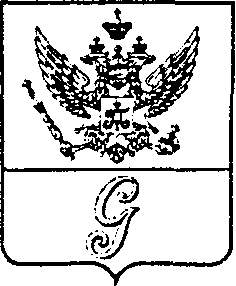 СОВЕТ  ДЕПУТАТОВ  МУНИЦИПАЛЬНОГО  ОБРАЗОВАНИЯ«ГОРОД  ГАТЧИНА»ГАТЧИНСКОГО  МУНИЦИПАЛЬНОГО  РАЙОНАТРЕТЬЕГО СОЗЫВАРЕШЕНИЕот  29 июня 2016 года                                                                                      №  42О присвоении звания «Почетный гражданин города Гатчины»В соответствии с Положением о присвоении звания «Почетный гражданин города Гатчины», утвержденным решением совета депутатов МО «Город Гатчина» от 24 декабря  2014 года   № 88, рассмотрев и обсудив представленные материалы, руководствуясь Уставом муниципального образования «Город Гатчина» Гатчинского муниципального района Ленинградской области, совет депутатов МО «Город Гатчина»РЕШИЛ:Присвоить звание «Почетный гражданин города Гатчины» Герою Российской Федерации Сивко Вячеславу Владимировичу за  продвижение и защиту интересов города Гатчины и его жителей на уровне Российской Федерации и за большую работу по патриотическому, гражданскому и нравственному воспитанию молодежи.Глава МО «Город Гатчина» -Председатель совета депутатовМО «Город Гатчина»                                                                   В.А. Филоненко